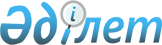 О внесении изменений в состав Консультативного комитета по торговле
					
			Утративший силу
			
			
		
					Решение Коллегии Евразийской экономической комиссии от 24 декабря 2014 года № 251. Утратило силу решением Коллегии Евразийской экономической комиссии от 22 декабря 2015 года № 169 (вступает в силу по истечении 30 календарных дней с даты его официального опубликования)
      Сноска. Утратило силу решением Коллегии Евразийской экономической комиссии от 22.12.2015 № 169 (вступает в силу по истечении 30 календарных дней с даты его официального опубликования).
      В соответствии с пунктами 44 и 45 Положения о Евразийской экономической комиссии (приложение № 1 к Договору о Евразийском экономическом союзе от 29 мая 2014 года) Коллегия Евразийской экономической комиссии решила:
      1. Внести в состав Консультативного комитета по торговле, утвержденный Решением Коллегии Евразийской экономической комиссии от 7 марта 2012 г. № 6, изменения согласно приложению.
      2. Настоящее Решение вступает в силу по истечении 30 календарных дней с даты его официального опубликования. ИЗМЕНЕНИЯ, 
вносимые в состав Консультативного
комитета по торговле
      Состав Консультативного комитета по торговле, утвержденный Решением Коллегии Евразийской экономической комиссии от 7 марта 2012 г. № 6, изложить в следующей редакции: СОСТАВ
Консультативного комитета по торговле
Подкомитет по таможенно-тарифному,
нетарифному регулированию и защитным мерам  Подкомитет по торговой политике
					© 2012. РГП на ПХВ «Институт законодательства и правовой информации Республики Казахстан» Министерства юстиции Республики Казахстан
				
Председатель Коллегии
Евразийской экономической комиссии
В. ХристенкоПРИЛОЖЕНИЕ
к Решению Коллегии
Евразийской экономической комиссии
от 24 декабря 2014 г. № 251"УТВЕРЖДЕН
Решением Коллегии
Евразийской экономической комиссии
от 7 марта 2012 г. № 6
(в редакции Решения Коллегии
Евразийской экономической комиссии
от 24 декабря 2014 г. № 251)
от Республики Армения
от Республики Армения
от Республики Армения
Арутюнян
Армен Анатольевич
-
заместитель Министра сельского хозяйства Республики Армения
Еганян
Армен Жораевич
-
начальник Управления промышленной политики Министерства экономики Республики Армения
Карапетян
Наира Куйбышевна
-
начальник отдела торговли
и регулирования конкурентной среды Управления торговли и регулирования рынка Министерства экономики Республики Армения
Кочарян
Гагик Карленович
-
начальник Управления торговли и регулирования рынка Министерства экономики Республики Армения
Мелконян
Гарегин Мкртычевич
-
первый заместитель Министра экономики Республики Армения
Сагоян
Геворг Анатольевич
-
начальник Управления таможенного контроля Министерства финансов Республики Армения
от Республики Беларусь
от Республики Беларусь
от Республики Беларусь
Александрович
Александр Александрович
-
заместитель начальника управления внешнеторговой политики Департамента внешнеэкономической деятельности Министерства иностранных дел Республики Беларусь
Белов
Олег Александрович
-
начальник отдела торговых споров и защитных мер управления внешнеторговой политики Департамента внешнеэкономической деятельности Министерства иностранных дел Республики Беларусь
Гурьянов
Александр Евгеньевич
-
заместитель Министра иностранных дел Республики Беларусь
Жуковский
Николай Николаевич
-
начальник службы экспертизы и сертификации Белорусской торгово-промышленной палаты
Лепеш
Сергей Васильевич
-
начальник отдела маркетинга, тарифного и нетарифного регулирования Министерства промышленности Республики Беларусь
Молош
Юлия Викторовна
-
консультант управления экономических интеграционных программ
Главного управления внешней экономической политики Министерства экономики Республики Беларусь
Назарук
Игорь Васильевич
-
директор Департамента внешнеэкономической деятельности Министерства иностранных дел Республики Беларусь
Петровский
Кирилл Геннадьевич
-
начальник отдела регулирования внешней торговли управления внешнеторговой политики Департамента внешнеэкономической деятельности Министерства иностранных дел Республики Беларусь
Полудень
Сергей Анатольевич
-
заместитель председателя Государственного таможенного комитета Республики Беларусь
Соболев
Роман Валерьевич
-
заместитель директора Департамента внешнеэкономической деятельности – начальник Управления внешнеторговой политики Министерства иностранных дел Республики Беларусь
Усачева
Тамара Сергеевна
-
заместитель начальника Главного управления внешнеэкономической деятельности Министерства сельского хозяйства и продовольствия
Республики Беларусь
Федотов
Олег Вячеславович
-
начальник отдела организации контроля за соблюдением запретов и ограничений Государственного таможенного комитета Республики Беларусь
от Республики Казахстан
от Республики Казахстан
от Республики Казахстан
Айтаков
Ержан Тюлюканович
-
начальник управления военно-технического сотрудничества – заместитель начальника Департамента военно-технической политики Министерства обороны
Республики Казахстан
Алимбетова
Алия Назымбековна
-
заместитель директора Департамента развития внешнеторговой деятельности Министерства национальной экономики Республики Казахстан
Байкадамова
Уасиля Тулеуовна
-
заместитель директора Департамента развития внешнеторговой деятельности Министерства национальной экономики Республики Казахстан
Жаксылыков
Тимур Мекешевич
-
вице-министр национальной экономики Республики Казахстан
Каримов
Айдын Мейрамбекович
-
заместитель директора Департамента международной экономической интеграции Министерства национальной экономики Республики Казахстан
Кушукова
Жанель Сабыровна
-
директор Департамента развития внешнеторговой деятельности Министерства национальной экономики Республики Казахстан
Маканова
Мадина Мухамеджановна
-
руководитель управления нетарифного регулирования Департамента развития внешнеторговой деятельности Министерства национальной экономики Республики Казахстан
Мамашева
Дина Талгатовна
-
директор Департамента таможенного оформления Комитета государственных доходов Министерства финансов
Республики Казахстан
Марс
Алмабек Марсович
-
заместитель председателя Комитета государственной инспекции в агропромышленном комплексе Министерства сельского хозяйства Республики Казахстан
Олжабаев
Канат Женсикбаевич
-
руководитель управления таможенно-тарифного регулирования Департамента развития внешнеторговой деятельности Министерства национальной экономики Республики Казахстан
Ошакбаев
Рахим Сакенович 
-
первый заместитель председателя правления Национальной палаты предпринимателей
Республики Казахстан
Раев
Олжас Каирбекович
-
директор Департамента экономической интеграции и ВТО Министерства по инвестициям и развитию
Республики Казахстан
Рамазанова
Асель Амангелдиевна
-
руководитель управления интеграции по вопросам тарифного, нетарифного регулирования и государственной поддержки АПК Департамента экономической интеграции и агропродовольственных рынков Министерства сельского хозяйства Республики Казахстан
Сарсекеев
Ерлан Медеуович
-
руководитель управления экономических интеграционных процессов Департамента международного сотрудничества
и экономических интеграционных процессов Министерства энергетики Республики Казахстан
Сукуров
Нурболат Николаевич
-
директор представительства Национальной палаты предпринимателей Республики Казахстан в ЕЭК в г. Москве
Султанов
Руслан Серикович
-
генеральный директор акционерного общества "Центр развития торговой политики" при Министерстве национальной экономики
Республики Казахстан
Тайтубаев
Мереке Кусаинович
-
заместитель председателя Комитета ветеринарного контроля и надзора Министерства сельского хозяйства Республики Казахстан
Уразгулов
Арман Сарбаевич
-
и.о. руководителя управления по применению защитных мер Департамента развития внешнеторговой деятельности Министерства национальной экономики
Республики Казахстан
от Российской Федерации
от Российской Федерации
от Российской Федерации
Голендеева
Татьяна Николаевна
-
статс-секретарь – заместитель руководителя Федеральной
таможенной службы
Давыдова
Леся Евгеньевна
-
начальник Управления международного экономического сотрудничества Федеральной антимонопольной службы
Дмитриев
Максим Викторович
-
заместитель директора Департамента координации, развития и регулирования внешнеэкономической деятельности Министерства экономического развития Российской Федерации
Евтухов
Виктор Леонидович
-
статс-секретарь – заместитель Министра промышленности и торговли Российской Федерации
Егорова Светлана Викторовна
-
заместитель директора Департамента координации, развития и регулирования внешнеэкономической деятельности 
Министерства экономического развития Российской Федерации
Исаев
Павел Анатольевич
-
советник генерального директора открытого акционерного общества "Северсталь", ответственный секретарь Комитета по интеграции, торгово-таможенной политике и ВТО Российского союза промышленников и предпринимателей
Каграманян
Нонна Саядовна
-
вице-президент, руководитель Дирекции по международной деятельности Общероссийской общественной организации "Деловая Россия"
Колдаев
Сергей Васильевич
-
директор Департамента государственного регулирования внешнеторговой деятельности Министерства промышленности и торговли Российской Федерации
Косоуров
Андрей Александрович
-
заместитель начальника Управления – начальник отдела антимонопольного надзора при осуществлении внешнеэкономической деятельности Управления международного экономического сотрудничества Федеральной антимонопольной службы
Лихачев
Алексей Евгеньевич
-
заместитель Министра экономического развития Российской Федерации
Лозбенко
Леонид Аркадьевич
-
член правления, руководитель Комитета по ВЭД и таможне Общероссийской общественной организации малого и среднего предпринимательства
"Опора России"
Никишина
Вероника Олеговна
-
директор Департамента координации, развития и регулирования внешнеэкономической деятельности Министерства экономического развития Российской Федерации
Петров
Георгий Георгиевич
-
вице-президент Торгово-промышленной палаты Российской Федерации
Полянский
Дмитрий Алексеевич
-
заместитель директора Первого департамента стран СНГ
Министерства иностранных дел
Российской Федерации
Саакян
Рубен Арменакович
-
заместитель директора Департамента налоговой и таможенно-тарифной политики Министерства финансов Российской Федерации
Спартак
Андрей Николаевич
-
директор Всероссийского научно-исследовательского конъюнктурного института, член-корреспондент Российской академии наук
Трефилов
Денис Анатольевич 
-
директор Департамента международного сотрудничества Министерства сельского хозяйства Российской Федерации
Трунин
Илья Вячеславович
-
директор Департамента налоговой
и таможенно-тарифной политики Министерства финансов
Российской Федерации
Цециновский
Антон Михайлович
-
начальник отдела торговли товарами Департамента торговых переговоров Министерства экономического развития Российской Федерации
Цыганов
Андрей Геннадьевич
-
заместитель руководителя Федеральной антимонопольной службы
Шестаков
Илья Васильевич
-
заместитель Министра сельского хозяйства Российской Федерации – руководитель Федерального агентства по рыболовству
Шкляев
Сергей Владимирович
-
начальник Управления торговых ограничений, валютного и экспортного контроля Федеральной таможенной службы
Якубов
Рустам Рафекович
-
заместитель начальника Главного управления таможенного контроля после выпуска товаров Федеральной таможенной службы
от Республики Армения
от Республики Армения
от Республики Армения
Аветисян
Александр Вартанович
-
начальник Управления по международному сотрудничеству Министерства экономики
Республики Армения
Майсурян
Артур Мартинович
-
начальник Управления по сотрудничеству с ЕС Министерства экономики Республики Армения
Мелконян
Гарегин Мкртычевич
-
первый заместитель Министра экономики Республики Армения
от Республики Беларусь
от Республики Беларусь
от Республики Беларусь
Белов
Олег Александрович
-
начальник отдела торговых споров и защитных мер управления внешнеторговой политики Департамента внешнеэкономической деятельности Министерства иностранных дел Республики Беларусь
Гурьянов
Александр Евгеньевич
-
заместитель Министра иностранных дел Республики Беларусь
Забуруева
Светлана Анатольевна
-
начальник сектора внешнеэкономической деятельности управления международного сотрудничества Белорусской торгово-промышленной палаты
Назарук
Игорь Васильевич
-
директор Департамента внешнеэкономической деятельности Министерства иностранных дел Республики Беларусь
Петровский
Кирилл Геннадьевич
-
начальник отдела регулирования внешней торговли управления внешнеторговой политики Департамента внешнеэкономической деятельности Министерства иностранных дел Республики Беларусь
Соболев
Роман Валерьевич
-
заместитель директора Департамента внешнеэкономической деятельности – начальник Управления внешнеторговой политики Министерства иностранных дел Республики Беларусь
Татаринович
Людмила Владимировна
-
заместитель начальника Главного договорно-правового управления –начальник управления международных договоров Министерства иностранных дел Республики Беларусь
Шпаковский
Александр Антонович
-
заместитель начальника Управления организации торговли и услуг Министерства торговли
Республики Беларусь
Юхнель
Ольга Александровна
-
ведущий экономист управления экономических интеграционных программ Главного управления внешней экономической политики Министерства экономики
Республики Беларусь
от Республики Казахстан
от Республики Казахстан
от Республики Казахстан
Азенов
Жаслан Ерикович
-
руководитель управления внешнеторговых переговоров Департамента развития внешнеторговой деятельности Министерства национальной экономики Республики Казахстан
Алимбетова
Алия Назымбековна
-
заместитель директора Департамента развития внешнеторговой деятельности
Министерства национальной экономики Республики Казахстан
Байкадамова
Уасиля Тулеуовна
-
заместитель директора Департамента развития внешнеторговой деятельности Министерства национальной экономики
Республики Казахстан
Жаксылыков
Тимур Мекешевич
-
вице-министр национальной экономики Республики Казахстан
Кушукова
Жанель Сабыровна
-
директор Департамента развития внешнеторговой деятельности Министерства национальной экономики Республики Казахстан
Султанов
Руслан Серикович
-
генеральный директор акционерного общества "Центр развития торговой политики" при Министерстве национальной экономики Республики Казахстан
Хайдарова
Нургуль Дулатовна
-
советник по торгово-экономическому сотрудничеству акционерного общества "Центр развития торговой политики" при Министерстве национальной экономики Республики Казахстан
от Российской Федерации
от Российской Федерации
от Российской Федерации
Алиханов
Антон Андреевич
-
заместитель директора Департамента государственного регулирования внешнеторговой деятельности Министерства промышленности и торговли Российской Федерации
Давыдова
Леся Евгеньевна
-
начальник Управления международного экономического сотрудничества Федеральной антимонопольной службы
Данилова
Елена Владимировна
-
директор Департамента стран Европы и Америки Министерства экономического развития Российской Федерации
Евдокимов
Михаил Николаевич
-
директор Первого департамента стран СНГ Министерства иностранных дел Российской Федерации
Колдаев
Сергей Васильевич
-
директор Департамента государственного регулирования внешнеторговой деятельности Министерства промышленности и торговли Российской Федерации
Косоуров
Андрей Александрович
-
заместитель начальника Управления – начальник отдела антимонопольного надзора при осуществлении внешнеэкономической деятельности Управления международного экономического сотрудничества Федеральной антимонопольной службы
Лихачев
Алексей Евгеньевич
-
заместитель Министра экономического развития Российской Федерации
Медведков
Максим Юрьевич
-
директор Департамента торговых переговоров Министерства экономического развития
Российской Федерации
Никишина
Вероника Олеговна
-
директор Департамента координации, развития и регулирования внешнеэкономической деятельности Министерства экономического развития Российской Федерации
Спартак
Андрей Николаевич
-
директор Всероссийского научно-исследовательского конъюнктурного института, член-корреспондент Российской академии наук
Трефилов
Денис Анатольевич
-
директор Департамента международного сотрудничества Министерства сельского хозяйства Российской Федерации
Цециновский
Антон Михайлович
-
начальник отдела торговли товарами Департамента торговых переговоров Министерства экономического развития Российской Федерации
Цыганов
Андрей Геннадьевич
-
заместитель руководителя Федеральной антимонопольной службы
Шестаков
Илья Васильевич
-
заместитель Министра сельского хозяйства Российской Федерации – руководитель Федерального агентства по рыболовству
Шкляев
Сергей Владимирович
-
начальник Управления торговых ограничений, валютного и экспортного контроля Федеральной таможенной службы
Якубов
Рустам Рафекович
-
заместитель начальника Главного управления таможенного контроля после выпуска товаров Федеральной таможенной службы".